Univerzita Palackého v OlomouciSeminární práceSamohlásky krátké a dlouhéDidaktika mateřského jazykaZuzana BočkováPedagogická fakulta, U1ST2012/2013 (LS)Doplňovací cvičeníDoplň správě a nebo áR_no  vyhlédl_  Sl_vk_  z  okn_. Tr_vník  pokrýv_l_  jinov_tka.  Čern_  vr_n_  usedl_  n_ ohr_du. Z_kr_k_l_:  kr_, kr_. Přiletěl i st_rý  h_vr_n.M_m_  povíd_:  „Jinov_tk_  a  vr_ny.Brzy bude zim_.Doplň správně e nebo él_to,  l_s,  d_lka,  sv_tr,  chl_b,  l_ží,  l_tá,  p_řina,  l_tadlo,  ml_ko,  z_lí,  l_kař,  l_k, op_kat,  zal_vat,  l_ž_t,  č_rv_nat,  j_ž_k,  pol_vka,  l_d_n,  d_s_t,  z_l_ninaDoplň správně i nebo íM_lá mam_nko!   Sl_b_l  jsem, že  t_  nap_šu  hned  po  př_jezdu.  Moc  se  m_  tu  l_b_.  V  okol_ jsou  b_lé bř_zy, l_py  s  drobným_  l_sty  a  jehl_čnaté  borovice.  Cv_č_me  také  na  hř_št_  nebo  s_  tam  hrajeme  s  m_čem.Teď  mus_m  ut_kat  do  j_delny.  K  večeř_  máme  ř_zek.   Tebe  i  tat_nka  zdrav_                                             V_tekDoplň správně a nebo á, e nebo é, i nebo ítr_va,  br_tr, c _sta,  č_stý,  ž_vot, ml_ko,  s_l_m,  kl_č, fazol_,  pozal_val,  p_sek,  škol_k,  borov_ce,  l_vka,  n_jprv_,  b_lá bř_za,  kr_v_,  z_lí, vš_chno, pros_Zdroj:MIKULENKOVÁ, Hana. Český jazyk pro 2. ročník ZŠ. Olomouc: Prodos, 1992, 79 s. ISBN 80-901-2970-6.Jakou doplníš samohlásku? Krátkou, nebo dlouhou?a –á:       d_tel, br_na, čmel_k, hl_va, r_noe – é:      vč_la, l_to, ř_ka, s_šit, l_kaři – í:       d_ra, tal_ř, l_ška, v_tr, ž_rafao – ó:      k_lo, g_l, m_da, k_stra, l_su – ú,ů:  g_ma, _nor, pr_van, dom_, _koly – ý:     v_let, t_čka, d_ka, v_chod, ch_baZdroj:www.dum.rvp.czGraficky zajímavé cvičeníPtáčci se schovali v naší křížovce. Dokážeš je najít?Dopiš správné samohlásky:Na podzim, odlétají všichni tito ptáci do teplých  _ _ _ _ _ _  (doplň tajenku). Někteří cestou do Afriky překonají ve vzduchu vzdálenost  dlouhou i 5000 km!!!Zdrojwww.dumy.cz (autor: Blanka Herčíková)Pavlík má těžký úkol – musí vybarvit:balónky s krátkou samohláskou červeně (dostane je Anetka)balónky s dlouhou samohláskou modře (dostane je Pavlík)ostatní balónky žlutě – ty jsou pro tebeDokážeš mu pomoci?Zdrojhttp://is.muni.cz/th/129885/pedf_m/diplomova_prace.pdf Korektura textuNajdi a oprav chyby v textuVéna zalevá zelenínu. Néjprve zélené zelí, kedlubny a fazole. Potom červene ředkvé. Tata si také nese kónev, ale Véna už všechno pozalévál.V útery se dětí vypravily do údoli. Ukazalo se, že cesta jé velmi únavna. Ondra únavóu usnul. V údolí uvíděly děti podivny úkaz. Úplně sé zatáhlo. Daly se ná útěk, ále lijaku neutekly. Úplně promokly. Jirká cestou upádl, ale úraz z toho nebyl. Za chvili se nad údolím výjasnilo a ukazala se úchvatna důha.ZdrojMIKULENKOVÁ, Hana. Český jazyk pro 2. ročník ZŠ. Olomouc: Prodos, 1992, 79 s. ISBN 80-901-2970-6.DiktátyMáme doma kočku. Je celá strakatá. Ráda leze na půdu. Je milá a poslušná. Má ráda mléko. Spí v útulném pelíšku.Na podzim padá ze stromů pestré listí. Padá na domek i na cestu. Jana je zametá. Už je toho celá hora. Tu zavane vítr. Listí létá do všech stran. Hana zametá znovu.Vrabci se stále hašteří. Strnadi jsou šikovní. Havrani mají černé peří. Kohouti chodí jako páni. Vrány krákají. Vlaštovky švitoří.Zdrojhttp://www.pripravy.estranky.cz/clanky/diktaty-pro-2_-tridu.htmlDidaktická hra   Aktivita je určena nejmladším žákům k doplňování samohlásek do slov (téma Ovoce a zelenina) a poté ke známé hře kvarteto. Jednotlivé kartičky nakopírujeme podle počtu skupin žáků a nastříháme. Úkolem žáků je nejprve doplnit chybějící samohlásky do slov pod obrázky a poté si zahrát hru. S obrázky se dá dále pracovat např. při třídění na ovoce a zeleninu atd.Zdroj:http://dum.rvp.cz/materialy/ztratily-se-samohlasky.htmlKKČKRRSŠPČKČJKJŘČKKNPS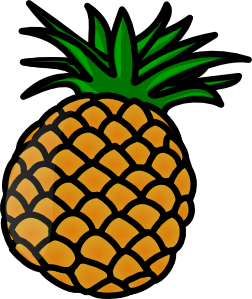 M_LOUNŠVESTK_HR_ŠKA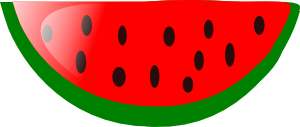 _NANASHRUŠK_ŠVESTKA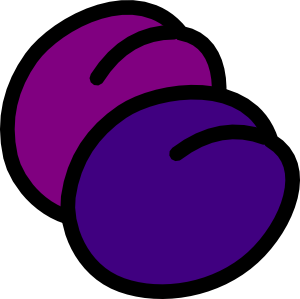 MEL_UNHRUŠKAAN_NAS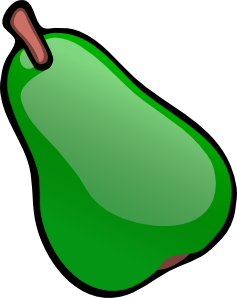 AN_NASMELOUNŠV_STKA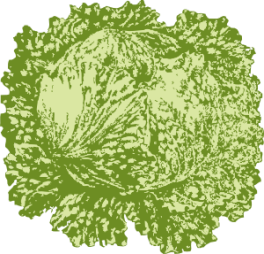 ZEL_Č_SNEKKVĚT_K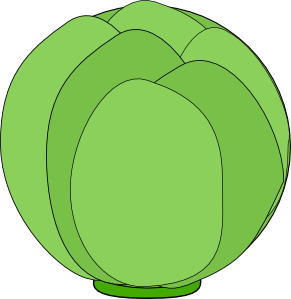 S_LÁTČ_SNEKKVĚT_K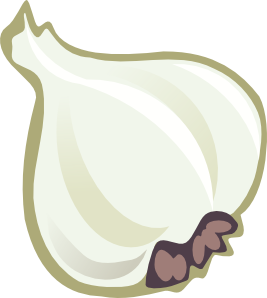 KVĚT_KZELÍS_LÁT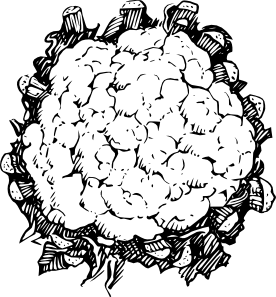 Č_SNEKZ_LÍS_LÁT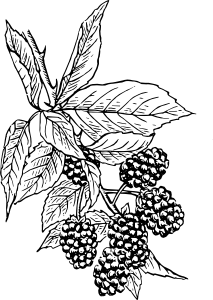 J_BLK_BR_MBORCIB_LE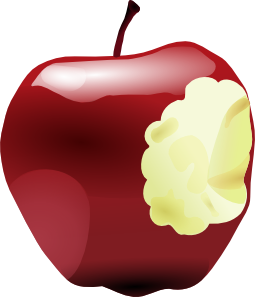 OSTR_ŽIN_BRAMB_RCIB_LE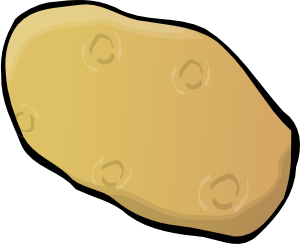 JABLK_OSTRUŽ_NAC_BULE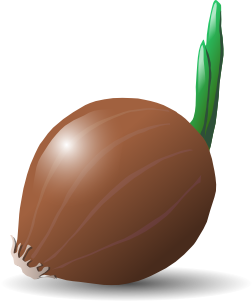 _STRUŽIN_BR_MBORJABLKO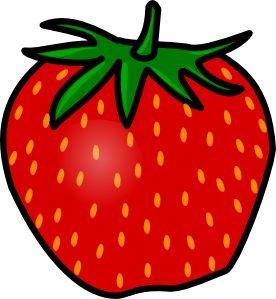 DÝN_CITR_NP_MER_NČ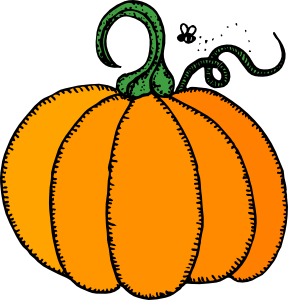 J_HODAC_TR_NPOMER_NČ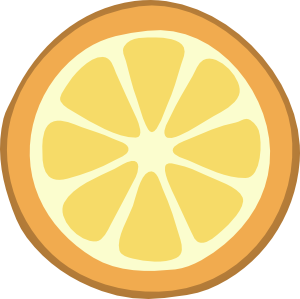 JAH_DAD_N_CITR_N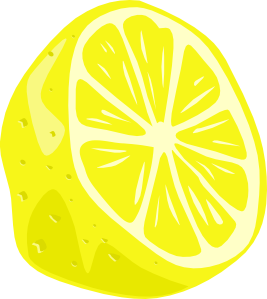 D_NĚJAH_DAP_M_R_NČ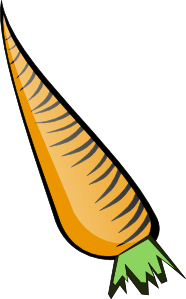 R_JČEHROZN_F_ZOL_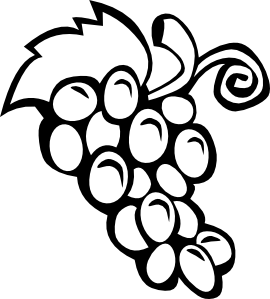 FAZ_LEMRK_VHR_ZNO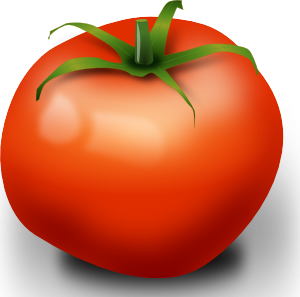 F_ZOLEHROZN_MRKEV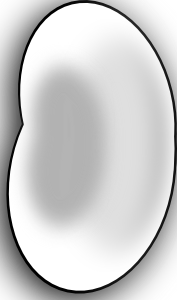 RAJČ_MRKEVHR_ZN_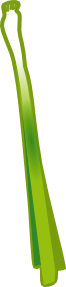 HR_ŠK_TŘ_ŠNĚM_RUŇKA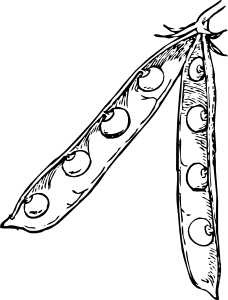 C_L_RTŘ_ŠNĚM_RUŇK_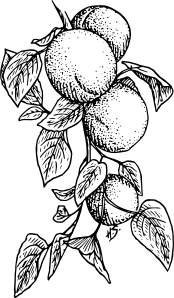 C_LERTŘ_ŠNĚHR_ŠK_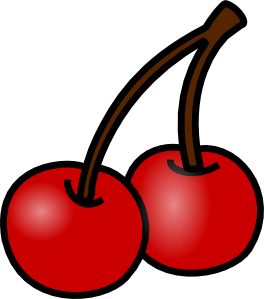 C_LERMERUŇK_C_LER